DE EJERCICIOS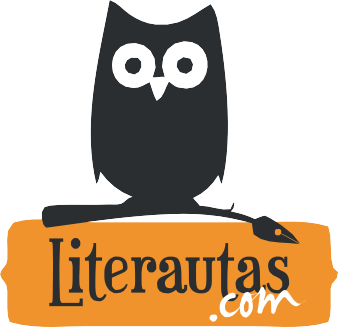 ficha número0008fecha	categoría	técnicas de escritura: el narrador omnisciente                             DESCRIPCIÓN DEL EJERCICIO:                               Piensa en un sueño que hayas tenido hace poco o que recuerdes bien y cuéntalo con la voz de un narrador omnisciente, teniendo en cuenta las                                  emociones, pensamientos y reacciones internas de todos los personajes participantes.